Självevaluering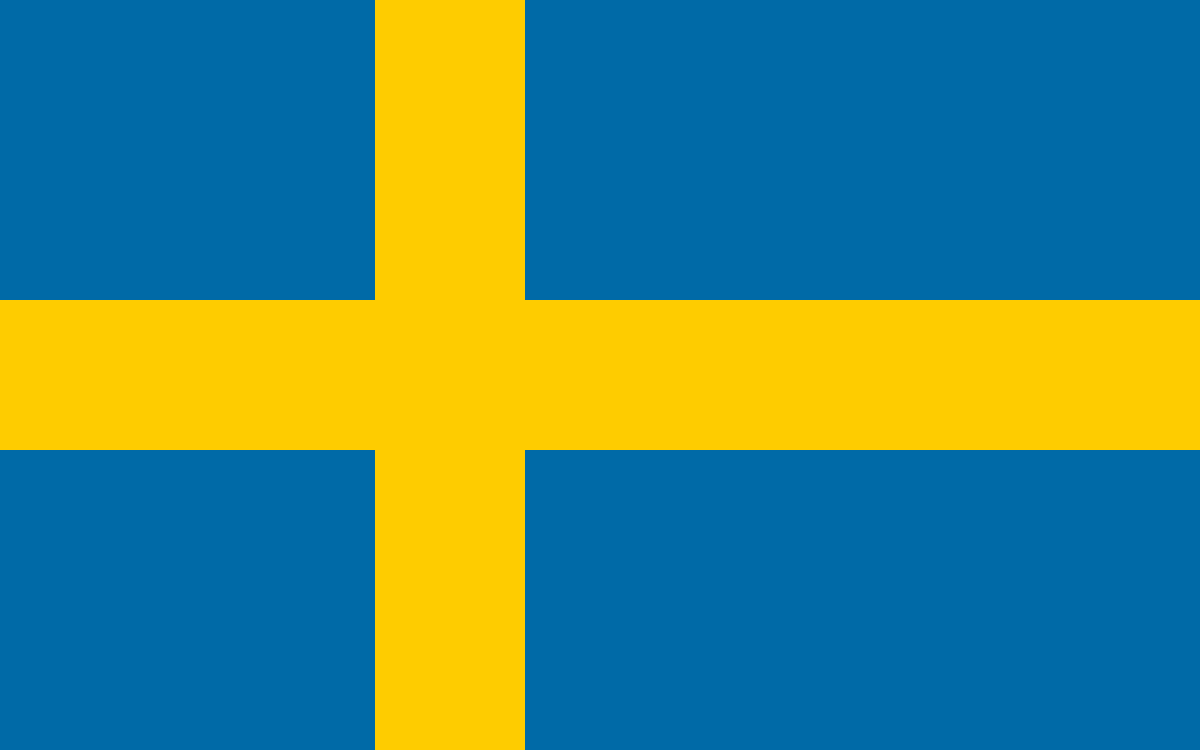 Min språkliga nivå enligt CEFR:____________________________________________________________________________________________________________________________________________________________________________________________________________________________________________________________________________________________________________________________________________________________________________________________________________________________________________________________________________________________________________* Gör en självevaluering med hjälp av den europeiska referensramen (CEFR). CEFR är delad i olika nivåer mellan A1-C2 (A1-A2: nybörjarnivån, B1-B2: självständig språkanvändarnivån, C1-C2: avancerad användare).Läs blanketten och kryssa din nivå enligt din egen uppfattning på olika delområden; läsförståelse, hörförståelse, muntlig interaktion, muntlig produktion och skriftlig färdighet. Det är helt vanligt att vara på olika nivåer (t.ex. läsförståelse på B2, muntlig produktion på B1).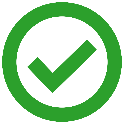 Jag är bra på:_________________________________________________________________________________________________________________________________________________________________________________________________________________________________* Tänk på vad du är bra på när det gäller svenskan, t.ex. att förstå, grammatik, att lära sig nya ord...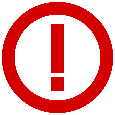 Jag är inte så bra på:_________________________________________________________________________________________________________________________________________________________________________________________________________________________________* Tänk på saker som du måste träna lite mera i svenskan.Jag vill träna mera: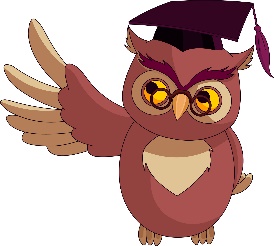 _________________________________________________________________________________________________________________________________________________________________________________________________________________________________* Vilka saker vill du träna mera under kursen? Skriv dem hit.Mina mål för kursen:_________________________________________________________________________________________________________________________________________________________________________________________________________________________________* Sätt minst två mål som du strävar mot att nå på kursen, t.ex. jag gör alltid mina hemläxor, jag lär mig 5 nya ord varje lektion...Hur ska jag nå mina mål?____________________________________________________________________________________________________________________________________________________________________________________________________________________________________________________________________________________________________________* Fundera på olika metoder eller arbetssätt som hjälper dig att nå dina mål under kursen. Hur tycker du om att jobba när du lär dig något språk? Tycker du om att skriva mindmappar eller ordlistor, översätter du fraser eller lyssnar du på svenskspråkiga poddar eller tittar på videor? Kolla självevalueringen efter kursen och fundera om du har nått dina mål och om du blev bättre på de områden som du hade velat förbättra.Lycka till med studierna i svenskan!